NAGYKOVÁCSI NAGYKÖZSÉG ÖNKORMÁNYZATAÜGYRENDI BIZOTTSÁGELNÖKEMEGHÍVÓNagykovácsi Nagyközség ÖnkormányzatÜgyrendi bizottságának üléséreAz ülés helye: 		Öregiskola Közösségi Ház és KönyvtárIdőpontja: 		2020. szeptember 14. (hétfő) 17 óra Napirend: Nagykovácsi Nagyközség Önkormányzatának 2020. évi költségvetéséről szóló 3/2020. (II. 25.) önkormányzati rendeletének 2. sz. módosítása E – 91Előterjesztő: Kiszelné Mohos Katalin polgármesterElőadó: Perlaki Zoltán gazdasági vezető Tárgyalja: PB, ÜBA személyes gondoskodást nyújtó szociális alapellátásokról, azok igénybevételéről, valamint az ezekért fizetendő térítési díjakról szóló 12/2016. (V. 30.) önkormányzati rendelet módosítása E – 86Előterjesztő: Kiszelné Mohos Katalin polgármesterElőadó: Grégerné Papp Ildikó osztályvezetőTárgyalja: HB, ÜBA személyes gondoskodást nyújtó gyermekjóléti alapellátásokról és térítési díjairól szóló 8/2015. (IV. 23.) önkormányzati rendelet módosítása E – 88Előterjesztő: Kiszelné Mohos Katalin polgármesterElőadó: Grégerné Papp Ildikó osztályvezetőTárgyalja: HB, ÜBDöntés a nem közművel összegyűjtött háztartási szennyvíz begyűjtésére vonatkozó közszolgáltatás helyi szabályairól szóló 24/2016. (XII. 19.) önkormányzati rendelet módosítása E – 89Előterjesztő: Kiszelné Mohos Katalin polgármesterElőadó: Czeczéné dr. Szirmai Gabriella aljegyzőTárgyalja: ÜBNagykovácsi, 2020. szeptember 10.Tegzes Endre sk.  bizottsági elnök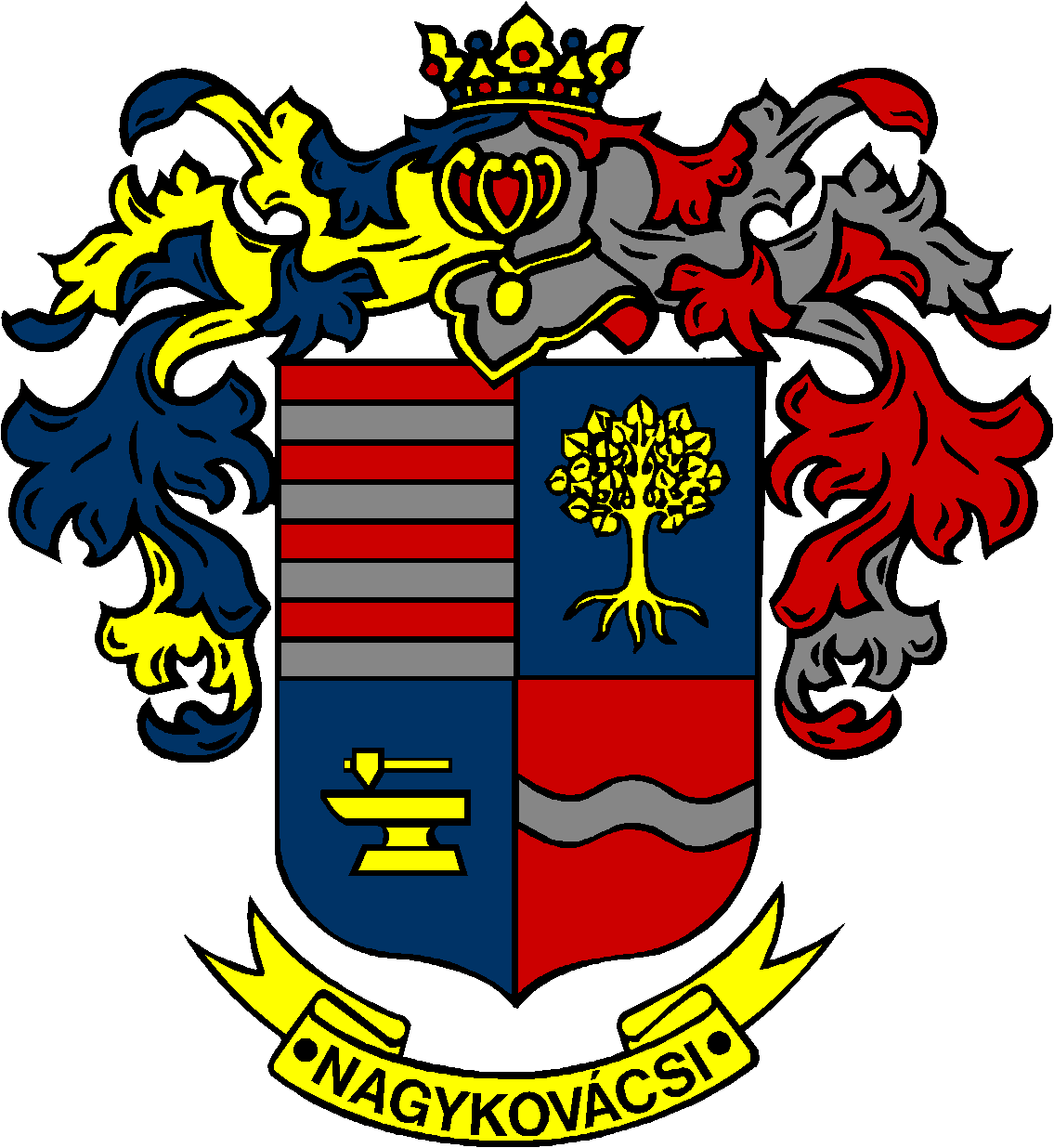 